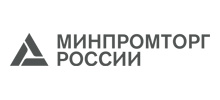 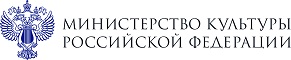 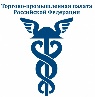 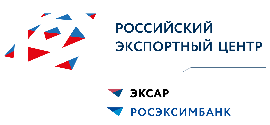 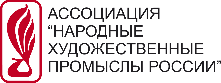 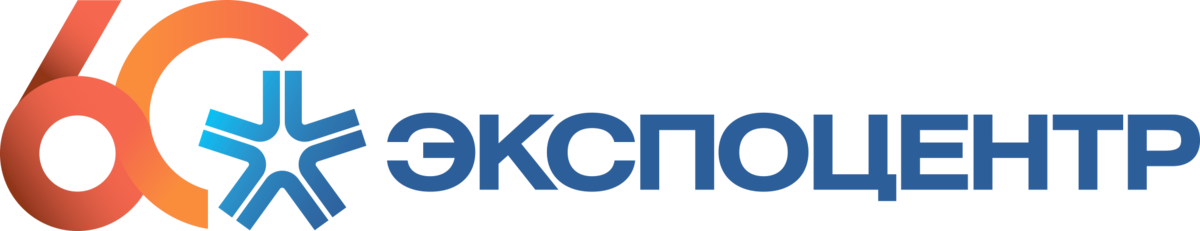  Пост-релиз XXVII Выставки-ярмарки  народных художественных промыслов России «ЛАДЬЯ. Зимняя сказка-2019»В целях поддержки отечественных производителей и продвижения продукции промыслов на российском и зарубежном рынках, совершенствования художественного уровня и мастерства, повышения квалификации специалистов отрасли, Ассоциацией «Народные художественные промыслы России» с 11 по 15 декабря 2019 года в Центральном выставочном комплексе «ЭКПОЦЕНТР» на Красной Пресне проведена XXVII Выставка-ярмарка народных художественных промыслов России «ЛАДЬЯ. Зимняя сказка-2019».     Выставка проведена при поддержке Министерства промышленности и торговли Российской Федерации, Министерства культуры Российской Федерации, Торгово-промышленной палаты Российской Федерации, Российского экспортного центра. Соорганизатор Выставки – АО «ЭКСПОЦЕНТР».Генеральный спонсор Выставки – ПАО «Транснефть».В настоящее время выставочный проект «ЛАДЬЯ» является крупнейшим в стране мероприятием, представляющим российское народное искусство. «ЛАДЬЯ» – это творческая лаборатория, авторитетная профессиональная площадка, где гости мероприятия смогли увидеть собранную вместе богатейшую палитру народных художественных промыслов со всей России, а организации промыслов и ремесел, мастера и художники вели конструктивный диалог, вырабатывали компромиссные и эффективные решения по развитию отрасли, демонстрировали свои лучшие товары. На полях выставки специалисты смогли наладить коммерческие связи и найти новых деловых партнёров, сотрудничество с которыми даст возможность расширить свой бизнес.На площади 25 тыс кв.м были представлены все 14 видов народных промыслов. В этом году на Выставке-ярмарке представили свою лучшую продукцию 1708 организации промыслов, мастеров и художников из 72 регионов России, а также гости выставки – участники из 6 стран Ближнего Зарубежья – Армении, Беларуси, Грузии, Казахстана, Украины и Узбекистана.  Количество посетителей – более 95 тыс. москвичей и гостей столицы.В работе Выставки, наряду с предприятиями промыслов и мастерами, работающими индивидуально, приняли участие 14 специальных образовательных учреждений, ведущих подготовку кадров для предприятий промыслов. Благодаря поддержке государственных органов власти и субъектов Российской Федерации самое активное участие в выставке приняли участие регионы России. Всего представлено 53 региональных коллективных стенда, среди которых: Республика Адыгея, Республика Алтай, Республика Башкортостан, Республика Бурятия, Республика Дагестан, Кабардино-Балкарская Республика, Республика Карелия, Республика Коми, Республика КРЫМ, Республика Саха (Якутия), Республика Северная Осетия-Алания, Республика Татарстан, Республика Тыва, Чеченская Республика, Чувашская Республика, Алтайский край, Камчатский край, Красноярский край, Пермский край, Ставропольский край, Архангельская область, Астраханская область, Белгородская область, Владимирская область, Вологодская область, Ивановская область, Калужская область, Кемеровская область, Кировская область, Костромская область, Курганская область, Ленинградская область, Липецкая область, Магаданская область, Московская область, Нижегородская область, Новгородская область, Омская область, Пензенская область, Псковская область, Ростовская область, Рязанская область, Саратовская область, Свердловская область, Смоленская область, Тверская область, Тульская область, Тюменская область, Челябинская область, Ярославская область, Санкт-Петербург, Севастополь, город Тверь.Впервые на выставке была представлена объединенная экспозиция мастеров Регионального Центра города Тверь.  	В церемонии открытия выставки приняли участие вице-премьер Правительства Российской Федерации О. Ю. Голодец, первый заместитель председателя Комитета Совета Федерации по аграрно-продовольственной политике и природопользованию, руководитель рабочей группы Совета Федерации по выработке предложений о совершенствовании законодательства Российской Федерации  в части обеспечения сохранения и развития народных художественных промыслов в Российской Федерации С. Г. Митин, член Комитета Государственной Думы Российской Федерации по культуре Н.Н. Пилюс, директор Департамента развития промышленности социально значимых товаров Минпромторга России Д. В. Колобов, вице-президент Торгово-промышленной палаты Д. Н. Курочкин, Директор Департамента общественных коммуникаций ПАО «Транснефть» А. В. Гусенков, народный артист Российской Федерации В.А. Маторин, Первый заместитель Генерального директора АО «Экспоцентр» Н. Н. Гусев.Выставку посетили официальный представитель Министерства иностранных дел России М. В. Захарова, председатель совета директоров АФК «Система» В. П. Евтушенков, член Комитета Совета Федерации по науке, образованию и культуре Н. В. Косихина, руководители федеральных и региональных органов власти, деятели культуры.В рамках выставки состоялась деловая программа для директоров и специалистов предприятий НХП, включающая конгрессные мероприятия по вопросам поддержки народных художественных промыслов, бизнес-кейсы, семинары, заседание Клуба Общероссийской Общественной организации «Деловая Россия» по развитию художественных промыслов и ремесел. Впервые на выставке «ЛАДЬЯ» состоялся Круглый стол «Промыслы. Интеграция» с участием дизайн проекта «Гжель 2.0 (вчера/сегодня/завтра)», В. Г. Розанова, А. Баранова, Александры Weld Queen, Марины HALF & HALF,  А. Обжерина «Интеграция промыслов в городскую среду», А. Васильева BY AL.Впервые на выставке «ЛАДЬЯ. Зимняя сказка» прошёл фестиваль костюма и народных промыслов «Сарафан», в рамках которого состоялся показ коллекций реконструкторов народного костюма; предприятий народных художественных промыслов: ООО «Крестецкая строчка», Фирма художественных промыслов «Паха тере», ООО «Кадомский вениз», ООО «Кружевной край», ООО Фабрика народных художественных промыслов «Елецкие кружева», ЗАО «Гипюр», ООО «Камелия», ООО фирма «Олеся», ООО «Тканые узоры», ООО «Шелковая коллекция», «Мастерская по производству эксклюзивной валяной одежды Абат», АО «Хохломская роспись», а также коллекций современных дизайнеров.Широкая концертная программа прошла на двух сценических площадках. Участие в программе приняли как профессиональные артисты, так и творческих коллективы со всей России. «Город мастеров» открыл своим гостям секреты профессионального мастерства – ведущие художники промыслов и мастера продемонстрировали старинные техники изготовления изделий промыслов, а все желающие смогли принять участие в мастер – классах. Одной из основных площадок выставки стал Образовательный Форум «Азбука народной культуры», включающий мастер-классы для детей и педагогов. На трех интерактивных площадках выставки прошло более 200 бесплатных мастер-классов по различным направлениям.В Центральную выставочную экспозицию вошли работы, представленные в рамках Конкурсной программы выставки по номинациям «Дорогая моя Столица», «Охота. Традиции и современность», «К 75-летию Великой Победы», «Цветы и птицы», «Зимняя сказка». АО «Объединённая судостроительная корпорация» учредила специальную номинацию «За лучшее воплощение образа корабля в изделиях народных художественных промыслов России». Лауреаты конкурсной программы отмечены дипломами и денежными премиями. Выставка «ЛАДЬЯ» прошла в новом формате, разместившись в шести залах, где изделия экспонировались по отраслевому принципу: салоны фарфора и керамики, лаковой живописи, художественной резьбы по дереву и кости, росписи по металлу, художественного ткачества и ковроделия, художественной обработки металла и кожи, хрусталя и стекла и т.д.Благодаря проекту «Больше, чем покупка» Фонда «Наше будущее» 16 социальных предприятий смогли принять участие в Выставке-ярмарке народных художественных промыслов России «Ладья. Зимняя сказка».  Проект широко освещался средствами массовой информации – информационных партнёров Выставки более 150-ти. С каждым годом растет интерес к народному искусству нашей Родины. «ЛАДЬЯ» ежегодно расширяет географическое пространство участников и тематические направления. Среди гостей и участников выставки были представители разных конфессий, взглядов, убеждений, но всех их объединила любовь к уникальному народному искусству. Реализация данного проекта служит не только духовно-нравственному и патриотическому воспитанию граждан, но и формированию межнациональных отношений, способствует сохранению преемственности поколений народных мастеров промыслов – глубинного пласта многонациональной культуры России. 